W/yClass of 1963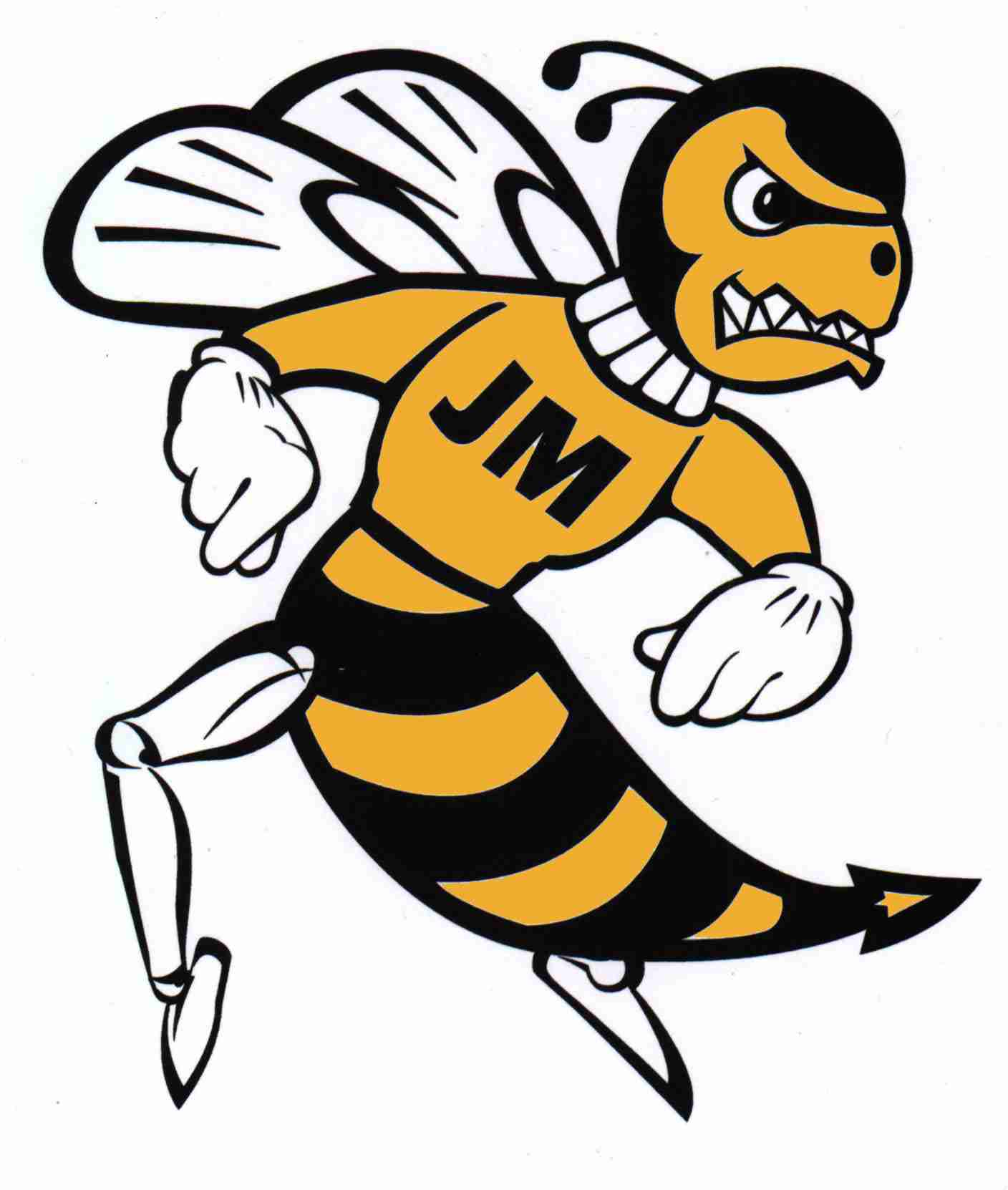 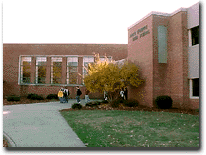 PHONEBOOK  Class of 1963 Web Pagehttp://www.classcreator.com/Fredericksburg-VA-James-Monroe-1963/                                                                              UPDATED: 4 August 2018REUNION COMMITTEE:   Peggy Reynolds Sale	     	 Donna Caple Corbin  Martha Lee Cloe	     	            Shelda Hayden Roach     Lisabeth Brown Graninger    	JoAnn Mitchell Herndon   Elizabeth Campbell Ramsey	Nancie Butler Lightner   Lance Ward				Calvin FarmerIN MEMORY OF:Sandra Sullivan Blankenship 		Casey BrownRaymond Decatur			Donnie GarnettBeatrice Newton Jett			Brenda Jett RandallLee Schwartz				Diane Unglebower Seymour Otis Tingler				Thomas F. RodgersBarbie Hooten Beck			Barbara Brooks DecaturPhilip Young				Sherry Lopomo BakerRonnie Lane				Pat CullenMary Parks Smoot West		Diane CarverSandra Saunders Burchell		James C. MastinLarry Gallant				Howard AcorsJoey Thomas				wT/V/WA/Ba/bS/TSb/CCSR/SD/EfO/Pm/nf/GGL/MK/Lg/HhJNameVICTORIA YOUNGVICTORIA YOUNGVICTORIA YOUNGVICTORIA YOUNGAddress319 BAY VIEW DRIVE319 BAY VIEW DRIVE319 BAY VIEW DRIVE319 BAY VIEW DRIVE                          SAN RAFAEL, CA  94901                          SAN RAFAEL, CA  94901                          SAN RAFAEL, CA  94901                          SAN RAFAEL, CA  94901                          SAN RAFAEL, CA  94901Home phone 415-460-6305 415-460-6305Birthday:Birthday:Cell phoneEmail:  Email:  NameAddressHome phoneBirthdayCell phoneEmailEmailNameAddressHome phoneWork phoneCell phoneEmailEmailNameAddressHome phoneWork phoneWork phoneCell phoneEmailEmailEmailNamePETE S.  WARRENPETE S.  WARRENPETE S.  WARRENPETE S.  WARRENAddress16 PORTERFIELD LANE16 PORTERFIELD LANE16 PORTERFIELD LANE16 PORTERFIELD LANE                         WAYNESBORO, VA  22980                         WAYNESBORO, VA  22980                         WAYNESBORO, VA  22980                         WAYNESBORO, VA  22980                         WAYNESBORO, VA  22980Home phone540-943-7544540-943-7544BirthdayBirthdayCell phoneEmail: petewarren67@hotmail.com        Email: petewarren67@hotmail.com        NameJOHN EDWARD  WATSON (Pat)JOHN EDWARD  WATSON (Pat)JOHN EDWARD  WATSON (Pat)JOHN EDWARD  WATSON (Pat)Address11415 BRENDON RIDGE COURT11415 BRENDON RIDGE COURT11415 BRENDON RIDGE COURT11415 BRENDON RIDGE COURT                         HENRICO, VA 23238                         HENRICO, VA 23238                         HENRICO, VA 23238                         HENRICO, VA 23238                         HENRICO, VA 23238Home phone804-929-1880804-929-1880Birthday:  JUNE 25Birthday:  JUNE 25Cell phone804-929-1880  804-929-1880  Email: ewatson51@verizon.netEmail: ewatson51@verizon.netNameJONEDWIN  WATSONJONEDWIN  WATSONJONEDWIN  WATSONJONEDWIN  WATSONAddress5181 W WOOD OWL DR5181 W WOOD OWL DR5181 W WOOD OWL DR5181 W WOOD OWL DR                        TUSCON, AZ  85742-5106                        TUSCON, AZ  85742-5106                        TUSCON, AZ  85742-5106                        TUSCON, AZ  85742-5106                        TUSCON, AZ  85742-5106Home phone520-979-9977520-979-9977Birthday;  SEPTEMBER 9Birthday;  SEPTEMBER 9Cell phoneEmail  jonkingcrab@q.comEmail  jonkingcrab@q.comNameTOMMY WHIDDENTOMMY WHIDDENTOMMY WHIDDENTOMMY WHIDDENAddressHome phoneWork phoneCell phoneEmail: Email: NameSANDRA VALENTINE WRIGHTSANDRA VALENTINE WRIGHTSANDRA VALENTINE WRIGHTSANDRA VALENTINE WRIGHTAddress10433 TIDEWATER TRAIL10433 TIDEWATER TRAIL10433 TIDEWATER TRAIL10433 TIDEWATER TRAILFREDERICKSBURG, VA  22408FREDERICKSBURG, VA  22408FREDERICKSBURG, VA  22408FREDERICKSBURG, VA  22408Home phone540-371-8754Birthday:   JANUARY 9Birthday:   JANUARY 9Birthday:   JANUARY 9Cell phone540-840-1026Email:  Email: swright4506@hotmail.comEmail:  Email: swright4506@hotmail.comEmail:  Email: swright4506@hotmail.comNameDAVID L. & NINA TURNEYDAVID L. & NINA TURNEYDAVID L. & NINA TURNEYDAVID L. & NINA TURNEYAddress209 CRESCENT COVE LANE209 CRESCENT COVE LANE209 CRESCENT COVE LANE209 CRESCENT COVE LANE                        LANCASTER, VA  22503-3751                        LANCASTER, VA  22503-3751                        LANCASTER, VA  22503-3751                        LANCASTER, VA  22503-3751                        LANCASTER, VA  22503-3751Home phone804-462-3131804-462-3131BirthdayOCT 7Cell phone703-965-7599703-965-7599Email:  dn.turney@yahoo.comEmail:  dn.turney@yahoo.comNameSTUART P.  VAN VALZAH (Cathy)STUART P.  VAN VALZAH (Cathy)STUART P.  VAN VALZAH (Cathy)STUART P.  VAN VALZAH (Cathy)Address501 ½ HANOVER STREET501 ½ HANOVER STREET501 ½ HANOVER STREET501 ½ HANOVER STREET                        FREDERICKSBURG, VA  22401                        FREDERICKSBURG, VA  22401                        FREDERICKSBURG, VA  22401                        FREDERICKSBURG, VA  22401                        FREDERICKSBURG, VA  22401Home phone540-371-8295540-371-8295BirthdayMARCH 26Work phone540-371-3050540-371-3050Email:  vaafsinc@aol.comEmail:  vaafsinc@aol.comCell phone540-429-7673540-429-7673NameROELOF  VANBEZOOIJEN (Suzanne)ROELOF  VANBEZOOIJEN (Suzanne)ROELOF  VANBEZOOIJEN (Suzanne)ROELOF  VANBEZOOIJEN (Suzanne)AddressP.O. BOX 1112P.O. BOX 1112P.O. BOX 1112P.O. BOX 1112                         EL GRANDA, CA  94018                         EL GRANDA, CA  94018                         EL GRANDA, CA  94018                         EL GRANDA, CA  94018                         EL GRANDA, CA  94018Home phone650-726-7147650-726-7147BirthdayCell phoneEmailEmailNameDAVID TEED  WAFLEDAVID TEED  WAFLEDAVID TEED  WAFLEDAVID TEED  WAFLEAddress20 BATES ROAD20 BATES ROAD20 BATES ROAD20 BATES ROAD                        MORGANTOWN, WV  26505                        MORGANTOWN, WV  26505                        MORGANTOWN, WV  26505                        MORGANTOWN, WV  26505                        MORGANTOWN, WV  26505Home phoneBirthdayCell phoneEmail:   teedwafle@ymail.comEmail:   teedwafle@ymail.comNameLANCE  WARDLANCE  WARDLANCE  WARDLANCE  WARDAddress405 HANSON AVE.405 HANSON AVE.405 HANSON AVE.405 HANSON AVE.                         FREDERICKSBURG, VA  22401                         FREDERICKSBURG, VA  22401                         FREDERICKSBURG, VA  22401                         FREDERICKSBURG, VA  22401                         FREDERICKSBURG, VA  22401Home phone540-373-6672BirthdayBirthdayMAY 3Cell phone540-424-4933Email  harleyrider19444@yahoo.comEmail  harleyrider19444@yahoo.comEmail  harleyrider19444@yahoo.comNameJOANNE WILKERSON ACORSJOANNE WILKERSON ACORSJOANNE WILKERSON ACORSJOANNE WILKERSON ACORSAddress6128 MARYE RD6128 MARYE RD6128 MARYE RD6128 MARYE RDWOODFORD, VA  22580WOODFORD, VA  22580WOODFORD, VA  22580WOODFORD, VA  22580Home phone540-582-6829540-582-6829BirthdayBirthdayCell phoneEmailEmailNameRONALD D. AMONRONALD D. AMONRONALD D. AMONRONALD D. AMONAddress1436 BUCKNER STREET1436 BUCKNER STREET1436 BUCKNER STREET1436 BUCKNER STREETFREDERICKSBURG,VA 22401FREDERICKSBURG,VA 22401FREDERICKSBURG,VA 22401FREDERICKSBURG,VA 22401Home phoneBirthdayCell phoneEmail  Email  NameKATHRYN MORRIS ANDESKATHRYN MORRIS ANDESKATHRYN MORRIS ANDESKATHRYN MORRIS ANDESAddress9417 BECKHAM DR9417 BECKHAM DR9417 BECKHAM DR9417 BECKHAM DRRICHMOND, VA  23235-2801RICHMOND, VA  23235-2801RICHMOND, VA  23235-2801RICHMOND, VA  23235-2801Home phone804-323-3949804-323-3949BirthdayCell phoneEmailEmailNameROBERT W. BALDERSONROBERT W. BALDERSONROBERT W. BALDERSONROBERT W. BALDERSONAddress1307 PRINCESS ANNE STREET1307 PRINCESS ANNE STREET1307 PRINCESS ANNE STREET1307 PRINCESS ANNE STREETFREDERICKSBURG, VA 22401FREDERICKSBURG, VA 22401FREDERICKSBURG, VA 22401FREDERICKSBURG, VA 22401Home phone540-371-8907540-371-8907BirthdayCell phoneEmail: Email: NameAddressHome phoneBirthdayBirthdayCell phoneEmailEmailEmailNameDONALD B.  BALLARDDONALD B.  BALLARDDONALD B.  BALLARDDONALD B.  BALLARDAddress1319 Seabrook Plantation Way1319 Seabrook Plantation Way1319 Seabrook Plantation Way1319 Seabrook Plantation WayNorth Myrtle Beach, SC 29582North Myrtle Beach, SC 29582North Myrtle Beach, SC 29582North Myrtle Beach, SC 29582Home phoneBirthday:  SEPTEMBER 18Birthday:  SEPTEMBER 18Cell phoneEmail   Email   NameDAVID  BECK  (Linda)DAVID  BECK  (Linda)DAVID  BECK  (Linda)DAVID  BECK  (Linda)Address30436 PORTABAGO30436 PORTABAGO30436 PORTABAGO30436 PORTABAGO                           PORT ROYAL, VA  22535                           PORT ROYAL, VA  22535                           PORT ROYAL, VA  22535                           PORT ROYAL, VA  22535                           PORT ROYAL, VA  22535Home phone804-742-5056804-742-5056BirthdayNOVEMBER 16Cell phoneEmail: Email: NameFRANK P.  BILLINGSLEY (Molly)FRANK P.  BILLINGSLEY (Molly)FRANK P.  BILLINGSLEY (Molly)FRANK P.  BILLINGSLEY (Molly)Address16324 WILLOWCREST WAY16324 WILLOWCREST WAY16324 WILLOWCREST WAY16324 WILLOWCREST WAY                        FORT MYERS, FL 33908                        FORT MYERS, FL 33908                        FORT MYERS, FL 33908                        FORT MYERS, FL 33908                        FORT MYERS, FL 33908Home phone239-267-3888239-267-3888BirthdayAPRIL 27Cell phone703-928-2866703-928-2866Email frankbillingsley4275@gmail.com  Email frankbillingsley4275@gmail.com  NameMARY MYERS BOWLINGMARY MYERS BOWLINGMARY MYERS BOWLINGMARY MYERS BOWLINGAddressKALAHEO HI 96740KALAHEO HI 96740KALAHEO HI 96740Home phoneBirthdayDECEMBER 3Cell phone 808-896-8408                             808-896-8408                            Email:  mary_bowling@yahoo.comEmail:  mary_bowling@yahoo.comNameBILL  BRENTBILL  BRENTBILL  BRENTBILL  BRENTAddress411 TASKMAKER LA.411 TASKMAKER LA.411 TASKMAKER LA.411 TASKMAKER LA.                        REEDVILLE, VA  22539                        REEDVILLE, VA  22539                        REEDVILLE, VA  22539                        REEDVILLE, VA  22539                        REEDVILLE, VA  22539Home phone804-453-3418BirthdayBirthdaySEPTEMBER 15Cell phone703-901-6642Email:  brent45@nnwifi.comEmail:  brent45@nnwifi.comEmail:  brent45@nnwifi.comNameJEFFREY L.  SULLIVANJEFFREY L.  SULLIVANJEFFREY L.  SULLIVANJEFFREY L.  SULLIVANAddress409 DEERWOOD DRIVE409 DEERWOOD DRIVE409 DEERWOOD DRIVE409 DEERWOOD DRIVE                         FREDERICKSBURG, VA  22401                         FREDERICKSBURG, VA  22401                         FREDERICKSBURG, VA  22401                         FREDERICKSBURG, VA  22401                         FREDERICKSBURG, VA  22401Home phoneBirthdayCell phoneEmailEmailNameALAN  SYNDERALAN  SYNDERALAN  SYNDERALAN  SYNDERAddressHome phoneBirthdayCell phoneEmailEmailNameRUBY  TAYLORRUBY  TAYLORRUBY  TAYLORRUBY  TAYLORAddress118 GIBSON STREET118 GIBSON STREET118 GIBSON STREET118 GIBSON STREET                        FREDERICKSBURG, VA  22401                        FREDERICKSBURG, VA  22401                        FREDERICKSBURG, VA  22401                        FREDERICKSBURG, VA  22401                        FREDERICKSBURG, VA  22401Home phone540-710-7115540-710-7115BirthdayCell phoneEmailEmailNameAddressHome phoneBirthdayCell phoneEmailEmailNameEDWARD G.  THORNTON, IVEDWARD G.  THORNTON, IVEDWARD G.  THORNTON, IVEDWARD G.  THORNTON, IVAddress12132 PAIGE ROAD12132 PAIGE ROAD12132 PAIGE ROAD12132 PAIGE ROAD                         WOODFORD, VA  22580                         WOODFORD, VA  22580                         WOODFORD, VA  22580                         WOODFORD, VA  22580                         WOODFORD, VA  22580Home phone804-448-2848BirthdayBirthdayOCTOBER 17Cell phoneEmail  thorntoe@hughes.netEmail  thorntoe@hughes.netEmail  thorntoe@hughes.netNameJUDI  SMITHJUDI  SMITHJUDI  SMITHJUDI  SMITHAddress440 HANSON AVE440 HANSON AVE440 HANSON AVE440 HANSON AVE                        FREDERKSBURG, VA  22401                        FREDERKSBURG, VA  22401                        FREDERKSBURG, VA  22401                        FREDERKSBURG, VA  22401                        FREDERKSBURG, VA  22401Home phone540-842-2484540-842-2484BirthdayJULY 16Cell phone540-899-9434540-899-9434Email  judis2@cox.netEmail  judis2@cox.netNameSTANLEY B.  SNELLINGS, JR.STANLEY B.  SNELLINGS, JR.STANLEY B.  SNELLINGS, JR.STANLEY B.  SNELLINGS, JR.Address9078 HOPKINS BRANCH WAY9078 HOPKINS BRANCH WAY9078 HOPKINS BRANCH WAY9078 HOPKINS BRANCH WAY                        MECHANICSVILLE, VA  23116                        MECHANICSVILLE, VA  23116                        MECHANICSVILLE, VA  23116                        MECHANICSVILLE, VA  23116                        MECHANICSVILLE, VA  23116Home phone804-559-2676804-559-2676Birthday:  September 28Cell phone804-512-4269804-512-4269Email  tekia1@aol.comEmail  tekia1@aol.comNameSANDRA MARSHALL SOUZIS SANDRA MARSHALL SOUZIS SANDRA MARSHALL SOUZIS SANDRA MARSHALL SOUZIS Address133 WELLESBOROUGH ROAD133 WELLESBOROUGH ROAD133 WELLESBOROUGH ROAD133 WELLESBOROUGH ROAD                         WINSTON SALEM, NC  27104                         WINSTON SALEM, NC  27104                         WINSTON SALEM, NC  27104                         WINSTON SALEM, NC  27104                         WINSTON SALEM, NC  27104Home phone336-768-8332336-768-8332Birthday:  MARCH 4Birthday:  MARCH 4Cell phone336-301-9666336-301-9666Email  ssouzis@triad.rr.comEmail  ssouzis@triad.rr.comNameTHOMAS F.  SPRINTTHOMAS F.  SPRINTTHOMAS F.  SPRINTTHOMAS F.  SPRINTAddressHome phoneWork phoneCell phoneEmailEmailNameMARY ELLIS  STRINGHAMMARY ELLIS  STRINGHAMMARY ELLIS  STRINGHAMMARY ELLIS  STRINGHAMAddressHome phoneWork phoneWork phoneCell phoneEmailEmailEmailNameMARGIE PERRY  BROYLESMARGIE PERRY  BROYLESMARGIE PERRY  BROYLESMARGIE PERRY  BROYLESAddress1 KING GEORGE GRANT1 KING GEORGE GRANT1 KING GEORGE GRANT1 KING GEORGE GRANT                         FREDERICKSBURG, VA  22405                         FREDERICKSBURG, VA  22405                         FREDERICKSBURG, VA  22405                         FREDERICKSBURG, VA  22405                         FREDERICKSBURG, VA  22405Home phone540-371-5625540-371-5625BirthdayCell phoneEmailEmailNamePAIGE SMITH CECILPAIGE SMITH CECILPAIGE SMITH CECILPAIGE SMITH CECILAddress10302 DONEGAL CT10302 DONEGAL CT10302 DONEGAL CT10302 DONEGAL CT                        CHESTERFIELD,E VA  23832                        CHESTERFIELD,E VA  23832                        CHESTERFIELD,E VA  23832                        CHESTERFIELD,E VA  23832                        CHESTERFIELD,E VA  23832Home phoneBirthdayJUNE 20Cell phoneEmail:  ececil12@verizon.netEmail:  ececil12@verizon.netNameBARBARA JONES  CHINNBARBARA JONES  CHINNBARBARA JONES  CHINNBARBARA JONES  CHINNAddress322 TULIP PLACE322 TULIP PLACE322 TULIP PLACE322 TULIP PLACE                        FREDERICKSBURG, VA  22408                        FREDERICKSBURG, VA  22408                        FREDERICKSBURG, VA  22408                        FREDERICKSBURG, VA  22408                        FREDERICKSBURG, VA  22408Home phone540-891-0565540-891-0565BirthdayAPRIL 16Cell phone804-381-8853804-381-8853Email:  bjc0416@verizon.netEmail:  bjc0416@verizon.netNameSUZANNE RATTICAN  CLARKESUZANNE RATTICAN  CLARKESUZANNE RATTICAN  CLARKESUZANNE RATTICAN  CLARKEAddress4909 SANDBURN PK4909 SANDBURN PK4909 SANDBURN PK4909 SANDBURN PK                        SANDSTON, VA  23150                        SANDSTON, VA  23150                        SANDSTON, VA  23150                        SANDSTON, VA  23150                        SANDSTON, VA  23150Home phoneWork phoneCell phoneEmail:  Email:  NameMARTHA LEE  CLOEMARTHA LEE  CLOEMARTHA LEE  CLOEMARTHA LEE  CLOEAddress3821 MILL PLACE DRIVE3821 MILL PLACE DRIVE3821 MILL PLACE DRIVE3821 MILL PLACE DRIVE                        GLEN ALLEN, VA  23060                        GLEN ALLEN, VA  23060                        GLEN ALLEN, VA  23060                        GLEN ALLEN, VA  23060                        GLEN ALLEN, VA  23060Home phone804-672-1184BirthdayBirthdayFEBRUARY 20Cell phone804-839-3105Email      mlcloe@verizon.netEmail      mlcloe@verizon.netEmail      mlcloe@verizon.netNamePATTIE PAVLANSKY  COOKEPATTIE PAVLANSKY  COOKEPATTIE PAVLANSKY  COOKEPATTIE PAVLANSKY  COOKEAddress200 CHURCH AVE200 CHURCH AVE200 CHURCH AVE200 CHURCH AVE                        LOUISA, VA  23093                        LOUISA, VA  23093                        LOUISA, VA  23093                        LOUISA, VA  23093                        LOUISA, VA  23093Home phone540-967-2794540-967-2794BirthdayDECEMBER 16Cell phoneEmail: pattie.carter@outlook.comEmail: pattie.carter@outlook.comNameJOSEPH C.  COPPOLA JOSEPH C.  COPPOLA JOSEPH C.  COPPOLA JOSEPH C.  COPPOLA Address2285 FOUNDERS HILL CT2285 FOUNDERS HILL CT2285 FOUNDERS HILL CT2285 FOUNDERS HILL CT                        MIDLOTHIAN, VA  23113-6377                        MIDLOTHIAN, VA  23113-6377                        MIDLOTHIAN, VA  23113-6377                        MIDLOTHIAN, VA  23113-6377                        MIDLOTHIAN, VA  23113-6377Home phone804-379-5033804-379-5033BirthdayCell phoneEmail  Email  NameCHAMPE C.  CORBIN (Ranny)CHAMPE C.  CORBIN (Ranny)CHAMPE C.  CORBIN (Ranny)CHAMPE C.  CORBIN (Ranny)AddressP.O. BOX 3P.O. BOX 3P.O. BOX 3P.O. BOX 3                        CORBIN, VA  22446                        CORBIN, VA  22446                        CORBIN, VA  22446                        CORBIN, VA  22446                        CORBIN, VA  22446Home phone540-371-3608540-371-3608BirthdayCell phoneEmail    champecorbin@gmail.comEmail    champecorbin@gmail.comNameDONNA CAPLE  CORBINDONNA CAPLE  CORBINDONNA CAPLE  CORBINDONNA CAPLE  CORBINAddress14 FELDSPAR WAY14 FELDSPAR WAY14 FELDSPAR WAY14 FELDSPAR WAY                         FREDERICKSBURG, VA 22405                         FREDERICKSBURG, VA 22405                         FREDERICKSBURG, VA 22405                         FREDERICKSBURG, VA 22405                         FREDERICKSBURG, VA 22405Home phone540-371-4604540-371-4604BirthdayNOVEMBER 16Cell phone540-226-2141540-226-2141Email   donnacorbin@cox.netEmail   donnacorbin@cox.netNameGINNA BURKS  CULLENGINNA BURKS  CULLENGINNA BURKS  CULLENGINNA BURKS  CULLENAddress104 WEST STREET104 WEST STREET104 WEST STREET104 WEST STREET                        LOUISA, VA  23093                        LOUISA, VA  23093                        LOUISA, VA  23093                        LOUISA, VA  23093                        LOUISA, VA  23093Home phone540-967-9770BirthdayBirthday AUG 20Cell phone540-967-9770Email    ginnacullen@hotmail.com  Email    ginnacullen@hotmail.com  Email    ginnacullen@hotmail.com  NameJEAN MANN  SARGENTJEAN MANN  SARGENTJEAN MANN  SARGENTJEAN MANN  SARGENTAddress10426 10426 10426 10426                          LEHIGH ACRES, FL 33936-7242                         LEHIGH ACRES, FL 33936-7242                         LEHIGH ACRES, FL 33936-7242                         LEHIGH ACRES, FL 33936-7242                         LEHIGH ACRES, FL 33936-7242Home phoneLAKEPORT CTLAKEPORT CTBirthdayMARCH 22Cell phoneEmail: jsarge125@aol.comEmail: jsarge125@aol.comNameBETTY LOU PURKS  SHOCKLEY (Bill)BETTY LOU PURKS  SHOCKLEY (Bill)BETTY LOU PURKS  SHOCKLEY (Bill)BETTY LOU PURKS  SHOCKLEY (Bill)Address1224 GOODVIEW ROAD1224 GOODVIEW ROAD1224 GOODVIEW ROAD1224 GOODVIEW ROAD                         GOODVIEW, VA  24095                         GOODVIEW, VA  24095                         GOODVIEW, VA  24095                         GOODVIEW, VA  24095                         GOODVIEW, VA  24095Home phone540-890-5387540-890-5387Birthday: JANUARY 18Birthday: JANUARY 18Cell phoneEmail  bettybunkbl@verizon.netEmail  bettybunkbl@verizon.netNameBARBARA TOWSEY  SILVERBARBARA TOWSEY  SILVERBARBARA TOWSEY  SILVERBARBARA TOWSEY  SILVERAddress5795 MARTIN GROVE DR NW5795 MARTIN GROVE DR NW5795 MARTIN GROVE DR NW5795 MARTIN GROVE DR NW                        LILBURN, GA  30047-6091                        LILBURN, GA  30047-6091                        LILBURN, GA  30047-6091                        LILBURN, GA  30047-6091                        LILBURN, GA  30047-6091Home phoneBirthdayCell phoneEmailEmailNamePHIL T.  SIMPSONPHIL T.  SIMPSONPHIL T.  SIMPSONPHIL T.  SIMPSONAddress12004 MISTY RISE COURT12004 MISTY RISE COURT12004 MISTY RISE COURT12004 MISTY RISE COURT                         CLARKSVILLE, MD  21029-1256                         CLARKSVILLE, MD  21029-1256                         CLARKSVILLE, MD  21029-1256                         CLARKSVILLE, MD  21029-1256                         CLARKSVILLE, MD  21029-1256Home phoneBirthdayDECEMBER 4Cell phone410-971-2517  410-971-2517  EmailEmailNameBRENDA WHARTON  SKINNERBRENDA WHARTON  SKINNERBRENDA WHARTON  SKINNERBRENDA WHARTON  SKINNERAddress7904 RAY LANE7904 RAY LANE7904 RAY LANE7904 RAY LANE                         FREDERICKSBURG, VA  22407-7309                         FREDERICKSBURG, VA  22407-7309                         FREDERICKSBURG, VA  22407-7309                         FREDERICKSBURG, VA  22407-7309                         FREDERICKSBURG, VA  22407-7309Home phone540-548-8177BirthdayBirthdayCell phoneEmailEmailEmailNameELIZABETH CAMPBELL  RAMSAY (Allen)ELIZABETH CAMPBELL  RAMSAY (Allen)ELIZABETH CAMPBELL  RAMSAY (Allen)ELIZABETH CAMPBELL  RAMSAY (Allen)Address740 LAKE CAROLINE DRIVE740 LAKE CAROLINE DRIVE740 LAKE CAROLINE DRIVE740 LAKE CAROLINE DRIVE                        RUTHER GLEN, VA  22546                        RUTHER GLEN, VA  22546                        RUTHER GLEN, VA  22546                        RUTHER GLEN, VA  22546                        RUTHER GLEN, VA  22546Home phone804-448-4049804-448-4049BirthdayJULY 30Cell phoneEmail  camram451@gmail.comEmail  camram451@gmail.comNameSHELDA HAYDEN  ROACHSHELDA HAYDEN  ROACHSHELDA HAYDEN  ROACHSHELDA HAYDEN  ROACHAddress2 BIRCH CIRCLE2 BIRCH CIRCLE2 BIRCH CIRCLE2 BIRCH CIRCLE                        FREDERICKSBURG, VA  22408                        FREDERICKSBURG, VA  22408                        FREDERICKSBURG, VA  22408                        FREDERICKSBURG, VA  22408                        FREDERICKSBURG, VA  22408Home phone540-898-1655540-898-1655BirthdayNOVEMBER 13Cell phone540-842-9492540-842-9492Email: lgr@cox.netEmail: lgr@cox.netWork phone          540-372-1130Work phone          540-372-1130Work phone          540-372-1130Work phone          540-372-1130Work phone          540-372-1130NameDONALD S.  ROLAND (Snookie)DONALD S.  ROLAND (Snookie)DONALD S.  ROLAND (Snookie)DONALD S.  ROLAND (Snookie)Address5920 SPRINGFIELD ROAD5920 SPRINGFIELD ROAD5920 SPRINGFIELD ROAD5920 SPRINGFIELD ROAD                         GLEN ALLEN, VA 23060                         GLEN ALLEN, VA 23060                         GLEN ALLEN, VA 23060                         GLEN ALLEN, VA 23060                         GLEN ALLEN, VA 23060Home phone804-747-1067804-747-1067BirthdayCell phone /Work phone804-357-5323/804-965-6930804-357-5323/804-965-6930Email:  chroland1213@aim.comEmail:  chroland1213@aim.comNamePOWELL & PEGGY REYNOLDS  SALE, JR.POWELL & PEGGY REYNOLDS  SALE, JR.POWELL & PEGGY REYNOLDS  SALE, JR.POWELL & PEGGY REYNOLDS  SALE, JR.Address1022 ALBERT RENNOLDS DRIVE1022 ALBERT RENNOLDS DRIVE1022 ALBERT RENNOLDS DRIVE1022 ALBERT RENNOLDS DRIVE                        FREDERICKSBURG, VA  22401                        FREDERICKSBURG, VA  22401                        FREDERICKSBURG, VA  22401                        FREDERICKSBURG, VA  22401                        FREDERICKSBURG, VA  22401Home phone540-373-5395540-373-5395Birthday PowellMAY 29Cell phoneBirthdayPeg                     JULY  7BirthdayPeg                     JULY  7NameMARGARET  SAMUELSMARGARET  SAMUELSMARGARET  SAMUELSMARGARET  SAMUELSAddress132 WANKOMA DR132 WANKOMA DR132 WANKOMA DR132 WANKOMA DR                         REMINGTON, VA  22734                         REMINGTON, VA  22734                         REMINGTON, VA  22734                         REMINGTON, VA  22734                         REMINGTON, VA  22734Home phoneBirthdayBirthdayCell phoneEmailEmailEmailName  CLAIR DAVENPORT (Marty)  CLAIR DAVENPORT (Marty)  CLAIR DAVENPORT (Marty)  CLAIR DAVENPORT (Marty)Address 701 MAPLE GROVE DRIVE 701 MAPLE GROVE DRIVE 701 MAPLE GROVE DRIVE 701 MAPLE GROVE DRIVE                         FREDERICKSBURG, VA  22407                         FREDERICKSBURG, VA  22407                         FREDERICKSBURG, VA  22407                         FREDERICKSBURG, VA  22407                         FREDERICKSBURG, VA  22407Home phone 540-785-2523 540-785-2523BirthdayCell phoneEmail   Email   Name  BRENDA JEFFERSON DESHAZO  BRENDA JEFFERSON DESHAZO  BRENDA JEFFERSON DESHAZO  BRENDA JEFFERSON DESHAZOAddress 10640 GALLANT FOX WAY 10640 GALLANT FOX WAY 10640 GALLANT FOX WAY 10640 GALLANT FOX WAY                         RUTHER GLEN, VA  22546                         RUTHER GLEN, VA  22546                         RUTHER GLEN, VA  22546                         RUTHER GLEN, VA  22546                         RUTHER GLEN, VA  22546Home phone 540-372-9888 540-372-9888BirthdayCell phoneEmailEmailName  YVONNE LEWIS  DICKINSON  YVONNE LEWIS  DICKINSON  YVONNE LEWIS  DICKINSON  YVONNE LEWIS  DICKINSONAddress 2186 SANDY POINT LANE 2186 SANDY POINT LANE 2186 SANDY POINT LANE 2186 SANDY POINT LANE                         MOUNT PLEASANT, SC 29466                         MOUNT PLEASANT, SC 29466                         MOUNT PLEASANT, SC 29466                         MOUNT PLEASANT, SC 29466                         MOUNT PLEASANT, SC 29466Home phoneBirthdayCell phone864-918-5335864-918-5335Email :      henryyvonne@comcast.netEmail :      henryyvonne@comcast.netNameWHIT EMBRYWHIT EMBRYWHIT EMBRYWHIT EMBRYAddress481 WOODLAND 481 WOODLAND 481 WOODLAND 481 WOODLAND                         SAUTEE, GA  30571                        SAUTEE, GA  30571                        SAUTEE, GA  30571                        SAUTEE, GA  30571                        SAUTEE, GA  30571Home phone706-878-2000706-878-2000BirthdayOCTOBER 15Cell phoneEmail: embry@skylake-sautee.com  Email: embry@skylake-sautee.com  NameAddressHome phoneBirthdayBirthdayCell phoneEmail: Email: Email: @kCALVIN  FARMERCALVIN  FARMERCALVIN  FARMERCALVIN  FARMER1218 LEE JACKSON HWY1218 LEE JACKSON HWY1218 LEE JACKSON HWY1218 LEE JACKSON HWY                         LYNCHBURG, VA  24503                         LYNCHBURG, VA  24503                         LYNCHBURG, VA  24503                         LYNCHBURG, VA  24503                         LYNCHBURG, VA  24503Home phoneBirthdayAPRIL 23Cell phone804-926-7550804-926-7550Email:   calfarmer@hotmail.com             Calfarmer8325@gmail.comEmail:   calfarmer@hotmail.com             Calfarmer8325@gmail.comNameTHOMAS G.  FAULKNER,III (Rebecca)THOMAS G.  FAULKNER,III (Rebecca)THOMAS G.  FAULKNER,III (Rebecca)THOMAS G.  FAULKNER,III (Rebecca)Address119 BLUE WATER TRAIL119 BLUE WATER TRAIL119 BLUE WATER TRAIL119 BLUE WATER TRAIL                         TAYLORS, SC  29687                         TAYLORS, SC  29687                         TAYLORS, SC  29687                         TAYLORS, SC  29687                         TAYLORS, SC  29687Home phone864-895-6054864-895-6054BirthdaySEPTEMBER 26Cell phone864-430-3023864-430-3023Email: tomfaulkner@kcommunities.orgEmail: tomfaulkner@kcommunities.orgNameSUE BAGGETT  FENWICK (Al)SUE BAGGETT  FENWICK (Al)SUE BAGGETT  FENWICK (Al)SUE BAGGETT  FENWICK (Al)Address521 LAUREL AVENUE521 LAUREL AVENUE521 LAUREL AVENUE521 LAUREL AVENUE                          FREDERICKSBURG, VA  22408                          FREDERICKSBURG, VA  22408                          FREDERICKSBURG, VA  22408                          FREDERICKSBURG, VA  22408                          FREDERICKSBURG, VA  22408Home phone540-898-0905540-898-0905BirthdayFEBRUARY 8Cell phoneEmail    SUZYASH@aol.comEmail    SUZYASH@aol.comNameSHIRLEY MARTIN  FERRISSHIRLEY MARTIN  FERRISSHIRLEY MARTIN  FERRISSHIRLEY MARTIN  FERRISAddress210 HILLCREST DRIVE210 HILLCREST DRIVE210 HILLCREST DRIVE210 HILLCREST DRIVE                          FREDERICKSBURG, VA  22401                          FREDERICKSBURG, VA  22401                          FREDERICKSBURG, VA  22401                          FREDERICKSBURG, VA  22401                          FREDERICKSBURG, VA  22401Home phone540-898-2849540-898-2849BirthdayCell phoneEmail  Email  NameKEITH FLORYKEITH FLORYKEITH FLORYKEITH FLORYAddress598 KIMBLE LANE598 KIMBLE LANE598 KIMBLE LANE598 KIMBLE LANE                         SPRING CREEK, NV 89815-USA                         SPRING CREEK, NV 89815-USA                         SPRING CREEK, NV 89815-USA                         SPRING CREEK, NV 89815-USA                         SPRING CREEK, NV 89815-USAHome phoneBirthdayBirthdayOCT 27Cell phone775-388-8635Email: khrushchev63@gmail.comEmail: khrushchev63@gmail.comEmail: khrushchev63@gmail.comNameANNE MCGHEE  OLIVE (Ed)ANNE MCGHEE  OLIVE (Ed)ANNE MCGHEE  OLIVE (Ed)ANNE MCGHEE  OLIVE (Ed)Address26 WINDING PATH DRIVE26 WINDING PATH DRIVE26 WINDING PATH DRIVE26 WINDING PATH DRIVE                         PONTE VEDRA, FL  32001-0517                         PONTE VEDRA, FL  32001-0517                         PONTE VEDRA, FL  32001-0517                         PONTE VEDRA, FL  32001-0517                         PONTE VEDRA, FL  32001-0517Home phoneBirthdayCell phone904-234-5122904-234-5122Email: ann.ed.olive@comcast.netEmail: ann.ed.olive@comcast.netNameSAMUEL E.  PERRY, JR. (Nancy)SAMUEL E.  PERRY, JR. (Nancy)SAMUEL E.  PERRY, JR. (Nancy)SAMUEL E.  PERRY, JR. (Nancy)Address3537 KENDAL CROSSING TERRACE3537 KENDAL CROSSING TERRACE3537 KENDAL CROSSING TERRACE3537 KENDAL CROSSING TERRACE                         MIDLOTHIAN, VA 23113                         MIDLOTHIAN, VA 23113                         MIDLOTHIAN, VA 23113                         MIDLOTHIAN, VA 23113                         MIDLOTHIAN, VA 23113Home phone804-330-6088804-330-6088BirthdayMAY 4Cell phoneEmail  sperry2@richmond.eduEmail  sperry2@richmond.eduNameRAY  PIPKINRAY  PIPKINRAY  PIPKINRAY  PIPKINAddress115 RIDGEWAY STREET115 RIDGEWAY STREET115 RIDGEWAY STREET115 RIDGEWAY STREET                         FREDERICKSBURG, VA  22401                         FREDERICKSBURG, VA  22401                         FREDERICKSBURG, VA  22401                         FREDERICKSBURG, VA  22401                         FREDERICKSBURG, VA  22401Home phone540-898-2828540-898-2828BirthdayCell phoneEmailEmailNameKENNETH LEE  POATES (Karen)KENNETH LEE  POATES (Karen)KENNETH LEE  POATES (Karen)KENNETH LEE  POATES (Karen)Address5950 NW BATCHELOR TERRACE5950 NW BATCHELOR TERRACE5950 NW BATCHELOR TERRACE5950 NW BATCHELOR TERRACE                        PORT ST. LUCIE, FL 34986                        PORT ST. LUCIE, FL 34986                        PORT ST. LUCIE, FL 34986                        PORT ST. LUCIE, FL 34986                        PORT ST. LUCIE, FL 34986Home phone772-807-1033772-807-1033BirthdaySeptember 30Cell phone772-812-5425772-812-5425Emai:  kennethpoates@gmail.comEmai:  kennethpoates@gmail.comNameJEAN ROPER  PORTERJEAN ROPER  PORTERJEAN ROPER  PORTERJEAN ROPER  PORTERAddress4 LAFAYETTE STATION4 LAFAYETTE STATION4 LAFAYETTE STATION4 LAFAYETTE STATION                        FREDERICKSBURG, VA  22401                        FREDERICKSBURG, VA  22401                        FREDERICKSBURG, VA  22401                        FREDERICKSBURG, VA  22401                        FREDERICKSBURG, VA  22401Home phone540-899-2011BirthdayBirthdayCell phoneEmailEmailEmailNameTONY  MAUSERTONY  MAUSERTONY  MAUSERTONY  MAUSERAddressHome phoneBirthdayCell phoneEmailEmailNameJUDY COVINGTON  MITCHELLJUDY COVINGTON  MITCHELLJUDY COVINGTON  MITCHELLJUDY COVINGTON  MITCHELLAddress6 WARFIELD COURT6 WARFIELD COURT6 WARFIELD COURT6 WARFIELD COURT                         FREDERICKSBURG, VA  22401                         FREDERICKSBURG, VA  22401                         FREDERICKSBURG, VA  22401                         FREDERICKSBURG, VA  22401                         FREDERICKSBURG, VA  22401Home phone540-371-2987540-371-2987BirthdayCell phoneEmailEmailNameGLORIA MIDDLETON  MORRIS (Richard)GLORIA MIDDLETON  MORRIS (Richard)GLORIA MIDDLETON  MORRIS (Richard)GLORIA MIDDLETON  MORRIS (Richard)Address4639 FRANCISCO ROAD4639 FRANCISCO ROAD4639 FRANCISCO ROAD4639 FRANCISCO ROAD                         APPOMATTOX, VA  24522                         APPOMATTOX, VA  24522                         APPOMATTOX, VA  24522                         APPOMATTOX, VA  24522                         APPOMATTOX, VA  24522Home phone434-574-2579434-574-2579BirthdayAUGUST 14Cell phoneEmail  gmmorris45@yahoo.comEmail  gmmorris45@yahoo.comNameRUSSELL (RENNY) E.  NOLAN, JRRUSSELL (RENNY) E.  NOLAN, JRRUSSELL (RENNY) E.  NOLAN, JRRUSSELL (RENNY) E.  NOLAN, JRAddress302 NORTHWOOD DRIVE302 NORTHWOOD DRIVE302 NORTHWOOD DRIVE302 NORTHWOOD DRIVE                        RALEIGH, NC  27609                        RALEIGH, NC  27609                        RALEIGH, NC  27609                        RALEIGH, NC  27609                        RALEIGH, NC  27609Home phone919-782-7827919-782-7827BirthdayJULY 31Cell phone919-369-3005919-369-3005Russ@TheRealEstatePeopleNC.comRuss@TheRealEstatePeopleNC.comNameDONALD L.  NORMAND (Melinda)DONALD L.  NORMAND (Melinda)DONALD L.  NORMAND (Melinda)DONALD L.  NORMAND (Melinda)Address11002 CLAYBORNE CROSSING ROAD11002 CLAYBORNE CROSSING ROAD11002 CLAYBORNE CROSSING ROAD11002 CLAYBORNE CROSSING ROAD                         FREDERICKSBURG, VA  22408                         FREDERICKSBURG, VA  22408                         FREDERICKSBURG, VA  22408                         FREDERICKSBURG, VA  22408                         FREDERICKSBURG, VA  22408Home phone804-633-7152BirthdayBirthdayJUNE 21Cell phoneEmail:  dlnormand45@yahoo.com Attachments: Email:  dlnormand45@yahoo.com Attachments: Email:  dlnormand45@yahoo.com Attachments: NameJOAN LAWLER  FLOYDJOAN LAWLER  FLOYDJOAN LAWLER  FLOYDJOAN LAWLER  FLOYDAddress11412 POPLAR RIDGE RD11412 POPLAR RIDGE RD11412 POPLAR RIDGE RD11412 POPLAR RIDGE RD                         RICHMOND, VA  23236                         RICHMOND, VA  23236                         RICHMOND, VA  23236                         RICHMOND, VA  23236                         RICHMOND, VA  23236Home phone804-794-6263804-794-6263BirthdayDECEMBER 4Cell phone804-212-6985804-212-6985Email:jfloyd005@yahoo.com  Email:jfloyd005@yahoo.com  NameHARRY BANKS  FRANKLIN (Sandy)HARRY BANKS  FRANKLIN (Sandy)HARRY BANKS  FRANKLIN (Sandy)HARRY BANKS  FRANKLIN (Sandy)Address1022 HILLCREST TERRACE1022 HILLCREST TERRACE1022 HILLCREST TERRACE1022 HILLCREST TERRACE                         FREDERICKSBURG, VA 22405                         FREDERICKSBURG, VA 22405                         FREDERICKSBURG, VA 22405                         FREDERICKSBURG, VA 22405                         FREDERICKSBURG, VA 22405Home phone540-371-3572540-371-3572Birthday  Work phone540-373-8973540-373-8973EmailEmailNameMELZI FRANKLINMELZI FRANKLINMELZI FRANKLINMELZI FRANKLINAddress116 SAND TRAP LANE116 SAND TRAP LANE116 SAND TRAP LANE116 SAND TRAP LANE                        LOCUST GROVE, VA  22508-5423                        LOCUST GROVE, VA  22508-5423                        LOCUST GROVE, VA  22508-5423                        LOCUST GROVE, VA  22508-5423                        LOCUST GROVE, VA  22508-5423Home phone540-710-1908540-710-1908BirthdayCell phoneEmailEmailNameCONNIE  GALLAHANCONNIE  GALLAHANCONNIE  GALLAHANCONNIE  GALLAHANAddress6149 SECOND STREET6149 SECOND STREET6149 SECOND STREET6149 SECOND STREET                        KING GEORGE, VA  22485                        KING GEORGE, VA  22485                        KING GEORGE, VA  22485                        KING GEORGE, VA  22485                        KING GEORGE, VA  22485Home phone540-775-4467540-775-4467BirthdayWork  phone540-286-8032540-286-8032Email:  cgallaha@umw.edu  Email:  cgallaha@umw.edu  Cell Phone540-273-3699540-273-3699540-273-3699540-273-3699NameAddressHome phoneBirthdayBirthdayCell phoneEmailEmailEmailNameSANDRA SEVIER GAY (Gordon)SANDRA SEVIER GAY (Gordon)SANDRA SEVIER GAY (Gordon)SANDRA SEVIER GAY (Gordon)Address603 AMELIA STREET603 AMELIA STREET603 AMELIA STREET603 AMELIA STREET                        FREDERICKSBURG, VA  22401                        FREDERICKSBURG, VA  22401                        FREDERICKSBURG, VA  22401                        FREDERICKSBURG, VA  22401                        FREDERICKSBURG, VA  22401Home phone540-373-5555540-373-5555BirthdayCell phoneEmailEmailNameLISABETH BROWN GRANINGERLISABETH BROWN GRANINGERLISABETH BROWN GRANINGERLISABETH BROWN GRANINGERAddress2 BARKSDALE COURT2 BARKSDALE COURT2 BARKSDALE COURT2 BARKSDALE COURT                        FREDERICKSBURG, VA  22401                        FREDERICKSBURG, VA  22401                        FREDERICKSBURG, VA  22401                        FREDERICKSBURG, VA  22401                        FREDERICKSBURG, VA  22401Home phone540-372-1476540-372-1476BirthdayAPRIL 20Cell phone540-498-3200540-498-3200Email  lgraninger@verizon.netEmail  lgraninger@verizon.netNameRUTH LIMBRICK  GREENRUTH LIMBRICK  GREENRUTH LIMBRICK  GREENRUTH LIMBRICK  GREENAddressHome phoneBirthdayCell phoneEmailEmailNameVIRGINIA ANDERSON  GREEN (Charles)VIRGINIA ANDERSON  GREEN (Charles)VIRGINIA ANDERSON  GREEN (Charles)VIRGINIA ANDERSON  GREEN (Charles)Address430 BURKERIDGE COURT430 BURKERIDGE COURT430 BURKERIDGE COURT430 BURKERIDGE COURT                        WINSTON SALEM, NC  27104                        WINSTON SALEM, NC  27104                        WINSTON SALEM, NC  27104                        WINSTON SALEM, NC  27104                        WINSTON SALEM, NC  27104Home phone336-765-0742336-765-0742BirthdayFEBRUARY 16Cell phoneEmail  ggreen@triad.rr.comEmail  ggreen@triad.rr.comNameHUNTER R.  GREENLAW,JR (Cathy)HUNTER R.  GREENLAW,JR (Cathy)HUNTER R.  GREENLAW,JR (Cathy)HUNTER R.  GREENLAW,JR (Cathy)AddressP.O. BOX 149P.O. BOX 149P.O. BOX 149P.O. BOX 149                        FREDERICKSBURG, VA  22404                        FREDERICKSBURG, VA  22404                        FREDERICKSBURG, VA  22404                        FREDERICKSBURG, VA  22404                        FREDERICKSBURG, VA  22404Home phoneBirthdayBirthdayMAY 24Cell phone540-847-2634Email  Hrgjr@aol.comEmail  Hrgjr@aol.comEmail  Hrgjr@aol.comNameNANCIE BUTLER LIGHTNER (Jeff)NANCIE BUTLER LIGHTNER (Jeff)NANCIE BUTLER LIGHTNER (Jeff)NANCIE BUTLER LIGHTNER (Jeff)Address605 KENMORE AVE605 KENMORE AVE605 KENMORE AVE605 KENMORE AVE                         FREDERICKSBURG, VA  22401                         FREDERICKSBURG, VA  22401                         FREDERICKSBURG, VA  22401                         FREDERICKSBURG, VA  22401                         FREDERICKSBURG, VA  22401Home phoneBirthdayAPRIL 1Cell phone434-378-1556434-378-1556Email  ncblightner2014@yahoo.comEmail  ncblightner2014@yahoo.comNameMARY ANN  LIPPINCOTTMARY ANN  LIPPINCOTTMARY ANN  LIPPINCOTTMARY ANN  LIPPINCOTTAddress1218 LEE JACKSON HWY1218 LEE JACKSON HWY1218 LEE JACKSON HWY1218 LEE JACKSON HWY                         LYNCHBURG, VA  24503                         LYNCHBURG, VA  24503                         LYNCHBURG, VA  24503                         LYNCHBURG, VA  24503                         LYNCHBURG, VA  24503Home phone434-384-8778434-384-8778Birthday:  FEBRUARY 12Birthday:  FEBRUARY 12Cell phone434-851-4380434-851-4380Email:   maryannlippincott@gmail.com Email:   maryannlippincott@gmail.com NameMARY ELLEN BROWN  MADISONMARY ELLEN BROWN  MADISONMARY ELLEN BROWN  MADISONMARY ELLEN BROWN  MADISONAddress17 FARRELL LANE17 FARRELL LANE17 FARRELL LANE17 FARRELL LANE                         FREDERICKSBURG, VA  22408                         FREDERICKSBURG, VA  22408                         FREDERICKSBURG, VA  22408                         FREDERICKSBURG, VA  22408                         FREDERICKSBURG, VA  22408Home phone540-898-0317540-898-0317BirthdayCell phoneEmailEmailNameGERALD P.  MARLOWEGERALD P.  MARLOWEGERALD P.  MARLOWEGERALD P.  MARLOWEAddress3419 VIRGINIA BEACH BLVD3419 VIRGINIA BEACH BLVD3419 VIRGINIA BEACH BLVD3419 VIRGINIA BEACH BLVD                        VIRGINIA BEACH, VA  23452                        VIRGINIA BEACH, VA  23452                        VIRGINIA BEACH, VA  23452                        VIRGINIA BEACH, VA  23452                        VIRGINIA BEACH, VA  23452Home phoneBirthdayCell phone757-287-8191757-287-8191EmailEmailNameAddressHome phoneBirthdayBirthdayCell phoneEmailEmailEmailNamePAUL  KEELERPAUL  KEELERPAUL  KEELERPAUL  KEELERAddress31050 SPARTA ROAD31050 SPARTA ROAD31050 SPARTA ROAD31050 SPARTA ROAD                        MILFORD, VA  22514                        MILFORD, VA  22514                        MILFORD, VA  22514                        MILFORD, VA  22514                        MILFORD, VA  22514Home phoneBirthdayCell phoneEmailEmailNameJOANNE BROWN  KULIGJOANNE BROWN  KULIGJOANNE BROWN  KULIGJOANNE BROWN  KULIGAddress13533 YOUNGWOOD TURN13533 YOUNGWOOD TURN13533 YOUNGWOOD TURN13533 YOUNGWOOD TURN                         BOWIE, MD  20715                         BOWIE, MD  20715                         BOWIE, MD  20715                         BOWIE, MD  20715                         BOWIE, MD  20715Home phone301-464-2035301-464-2035BirthdayCell phoneEmailEmailNameWILMA JOHNSON  LAWRENCE (David)WILMA JOHNSON  LAWRENCE (David)WILMA JOHNSON  LAWRENCE (David)WILMA JOHNSON  LAWRENCE (David)Address8099 SUSSEX ROAD8099 SUSSEX ROAD8099 SUSSEX ROAD8099 SUSSEX ROAD                         MECHANICSVILLE, VA  23111                         MECHANICSVILLE, VA  23111                         MECHANICSVILLE, VA  23111                         MECHANICSVILLE, VA  23111                         MECHANICSVILLE, VA  23111Home phoneBirthday:  NOVEMBER 9Birthday:  NOVEMBER 9Cell phoneEmail: saltandlight@695online.comEmail: saltandlight@695online.comNameJUDY NELSON  LEE (Doug)JUDY NELSON  LEE (Doug)JUDY NELSON  LEE (Doug)JUDY NELSON  LEE (Doug)4311 GREENWAY PLACE4311 GREENWAY PLACE4311 GREENWAY PLACE4311 GREENWAY PLACE                         LYNCHBURG, VA  24503-1913                         LYNCHBURG, VA  24503-1913                         LYNCHBURG, VA  24503-1913                         LYNCHBURG, VA  24503-1913                         LYNCHBURG, VA  24503-1913Home phone434-386-9404434-386-9404BirthdayCell phone434-664-9403  434-664-9403  Email:  judithnlee@icloud.comEmail:  judithnlee@icloud.comNameGARY  LEITCHGARY  LEITCHGARY  LEITCHGARY  LEITCHAddress313 SYCAMORE DRIVE313 SYCAMORE DRIVE313 SYCAMORE DRIVE313 SYCAMORE DRIVE                         FREDERICKSBURG, VA  22408                         FREDERICKSBURG, VA  22408                         FREDERICKSBURG, VA  22408                         FREDERICKSBURG, VA  22408                         FREDERICKSBURG, VA  22408Home phone540-898-1264BirthdayBirthdayCell phoneEmailEmailEmailNameALLEN M.  GWALTNEY (Wendy)ALLEN M.  GWALTNEY (Wendy)ALLEN M.  GWALTNEY (Wendy)ALLEN M.  GWALTNEY (Wendy)Address123 EDGEMONT LANE123 EDGEMONT LANE123 EDGEMONT LANE123 EDGEMONT LANE                        LOCUST GROVE, VA 22508                        LOCUST GROVE, VA 22508                        LOCUST GROVE, VA 22508                        LOCUST GROVE, VA 22508                        LOCUST GROVE, VA 22508Home phone540-412-6387540-412-6387BirthdayCell phone540-270-3764540-270-3764Email: agwg10@hotmail.comEmail: agwg10@hotmail.comNameWILLIAM D. GWALTNEY (Joy)WILLIAM D. GWALTNEY (Joy)WILLIAM D. GWALTNEY (Joy)WILLIAM D. GWALTNEY (Joy)Address279 DAWSON LN279 DAWSON LN279 DAWSON LN279 DAWSON LN                        WHITE STONE, VA  22578                        WHITE STONE, VA  22578                        WHITE STONE, VA  22578                        WHITE STONE, VA  22578                        WHITE STONE, VA  22578Home phone804-435-1812804-435-1812BirthdayCell phoneEmailEmailNameROBERT M.  HALEY (Dee)ROBERT M.  HALEY (Dee)ROBERT M.  HALEY (Dee)ROBERT M.  HALEY (Dee)Address616 LEWIS ST616 LEWIS ST616 LEWIS ST616 LEWIS ST                         FREDERICKSBURG, VA  22401                         FREDERICKSBURG, VA  22401                         FREDERICKSBURG, VA  22401                         FREDERICKSBURG, VA  22401                         FREDERICKSBURG, VA  22401Home phone540-373-4361540-373-4361BirthdayJune 24Cell phoneEmailEmailNameFRANK C. HARRIS (Tena)FRANK C. HARRIS (Tena)FRANK C. HARRIS (Tena)FRANK C. HARRIS (Tena)Address512 E. PASADENA AVE512 E. PASADENA AVE512 E. PASADENA AVE512 E. PASADENA AVE                        CLEWISTOR, FL  33440                        CLEWISTOR, FL  33440                        CLEWISTOR, FL  33440                        CLEWISTOR, FL  33440                        CLEWISTOR, FL  33440Home phoneBirthday:  MARCH 1Birthday:  MARCH 1Cell phoneEmail: fharrissr@gmail.comEmail: fharrissr@gmail.comNameWILLIAM H.  HARRIS (Julie)WILLIAM H.  HARRIS (Julie)WILLIAM H.  HARRIS (Julie)WILLIAM H.  HARRIS (Julie)Address7 WALTER CIRCLE7 WALTER CIRCLE7 WALTER CIRCLE7 WALTER CIRCLE                        FREDERICKSBURG, VA  22405                        FREDERICKSBURG, VA  22405                        FREDERICKSBURG, VA  22405                        FREDERICKSBURG, VA  22405                        FREDERICKSBURG, VA  22405Home phone540-899-8015BirthdayBirthdayJune 11Cell phoneEmailEmailEmailNameDARLENE WATSON  HERNDONDARLENE WATSON  HERNDONDARLENE WATSON  HERNDONDARLENE WATSON  HERNDONAddress10407 TREATY COURT10407 TREATY COURT10407 TREATY COURT10407 TREATY COURT                         SPOTSYLVANIA, VA  22553                         SPOTSYLVANIA, VA  22553                         SPOTSYLVANIA, VA  22553                         SPOTSYLVANIA, VA  22553                         SPOTSYLVANIA, VA  22553Home phone540-972-0336540-972-0336BirthdayCell phoneEmail:  nkherndon@aol.comEmail:  nkherndon@aol.comNameJOANN MITCHELL  HERNDON (Geary)JOANN MITCHELL  HERNDON (Geary)JOANN MITCHELL  HERNDON (Geary)JOANN MITCHELL  HERNDON (Geary)Address32395 OLD PLANK ROAD32395 OLD PLANK ROAD32395 OLD PLANK ROAD32395 OLD PLANK ROAD                        LOCUST GROVE, VA  22508                        LOCUST GROVE, VA  22508                        LOCUST GROVE, VA  22508                        LOCUST GROVE, VA  22508                        LOCUST GROVE, VA  22508Home phone540-854-5803540-854-5803BirthdaySEPTEMBER 20Cell phone540-842-1111540-842-1111Email  jamherndon@hotmail.comEmail  jamherndon@hotmail.comNameELLEN PRASSE  HILLELLEN PRASSE  HILLELLEN PRASSE  HILLELLEN PRASSE  HILLAddress2943 WEST STRATHMORE ROAD2943 WEST STRATHMORE ROAD2943 WEST STRATHMORE ROAD2943 WEST STRATHMORE ROAD                        RICHMOND, VA  23237                        RICHMOND, VA  23237                        RICHMOND, VA  23237                        RICHMOND, VA  23237                        RICHMOND, VA  23237Home phone804-271-1402804-271-1402BirthdayCell phoneEmailEmailNameCYNTHIA OLIVE  HOLLAR (Bernie)CYNTHIA OLIVE  HOLLAR (Bernie)CYNTHIA OLIVE  HOLLAR (Bernie)CYNTHIA OLIVE  HOLLAR (Bernie)Address10305 NORTHWEST 5TH ST.10305 NORTHWEST 5TH ST.10305 NORTHWEST 5TH ST.10305 NORTHWEST 5TH ST.                        PLANTATION, FL  33324                        PLANTATION, FL  33324                        PLANTATION, FL  33324                        PLANTATION, FL  33324                        PLANTATION, FL  33324Home phone954-472-4520954-472-4520BirthdayCell phoneEmail  oreoh@comcast.netEmail  oreoh@comcast.netNameSTANLEY  HOLMES (Karen)STANLEY  HOLMES (Karen)STANLEY  HOLMES (Karen)STANLEY  HOLMES (Karen)Address250 CR 4380250 CR 4380250 CR 4380250 CR 4380                        WINNSBORO, TX  75494                        WINNSBORO, TX  75494                        WINNSBORO, TX  75494                        WINNSBORO, TX  75494                        WINNSBORO, TX  75494Home phone903-365-7190Birthday:  FEBRUARY 22Birthday:  FEBRUARY 22Birthday:  FEBRUARY 22Cell phone940-206-5096Email  sureluck@msn.comEmail  sureluck@msn.comEmail  sureluck@msn.comNameJULIA BURNS  JEFFERSON (Johnny)JULIA BURNS  JEFFERSON (Johnny)JULIA BURNS  JEFFERSON (Johnny)JULIA BURNS  JEFFERSON (Johnny)Address1500 HEATH LANE1500 HEATH LANE1500 HEATH LANE1500 HEATH LANE                        MARRIETTA, GA  30062                        MARRIETTA, GA  30062                        MARRIETTA, GA  30062                        MARRIETTA, GA  30062                        MARRIETTA, GA  30062Home phone770-973-7497770-973-7497BirthdayOCTOBER 27Cell phoneEmail  jjeffersonsr@juno.comEmail  jjeffersonsr@juno.comNameAddressHome phoneBirthdayCell phoneEmailEmailNameKEVIN  JONESKEVIN  JONESKEVIN  JONESKEVIN  JONESAddress22 MOUNT VERNON AVENUE22 MOUNT VERNON AVENUE22 MOUNT VERNON AVENUE22 MOUNT VERNON AVENUE                         FREDERICKSBURG, VA  22405                         FREDERICKSBURG, VA  22405                         FREDERICKSBURG, VA  22405                         FREDERICKSBURG, VA  22405                         FREDERICKSBURG, VA  22405Home phone540-371-2304540-371-2304BirthdayCell phoneEmail  Email  NameAddressHome phoneBirthdayCell phoneEmailEmailNameBENNETT L. JONES, JR.BENNETT L. JONES, JR.BENNETT L. JONES, JR.BENNETT L. JONES, JR.Address1036 CONWAY ROAD1036 CONWAY ROAD1036 CONWAY ROAD1036 CONWAY ROAD                        FREDERICKSBURG, VA  22405                        FREDERICKSBURG, VA  22405                        FREDERICKSBURG, VA  22405                        FREDERICKSBURG, VA  22405                        FREDERICKSBURG, VA  22405Home phone540-373-9414BirthdayBirthdaySEPTEMBER 5Cell phoneEmail:  yankeeclipper63@aol.comEmail:  yankeeclipper63@aol.comEmail:  yankeeclipper63@aol.com